KidsTijd Week 3: God zorgt voor jeExodus 16 Manna in de woestijnInleiding op het themaOnze Vader in de hemel, laat Uw naam geheiligd worden, Laat Uw koninkrijk komen en Uw wil gedaan worden op aarde zoals in de hemel. Dit gedeelte van het Onze Vader stond centraal in de eerste twee weken van het project Feest van het Koninkrijk. Met de kinderen hebben we gekeken naar God als hun Vader, als hun Maker en als hun Koning. De basis die we meekrijgen in ons leven, onze identiteit: koningskinderen.De komende vier weken gaat het om wat dat mag betekenen in ons leven en hoe het koninkrijk van God nu al zichtbaar wordt. Ronald Westerbeek belicht daarbij steeds twee kanten:Aan de ene kant wat God ons geeft in zijn koninkrijk. Hij zorgt voor ons, vergeeft ons en wil ons bevrijden van alles wat kwaad is.Aan de andere kant hoe wij Zijn koninkrijk vervolgens zichtbaar mogen maken door recht te doen, de ander te vergeven en zorg te dragen voor die ander. Deze week staat de bede ‘Geef ons vandaag het brood dat wij nodig hebben’ centraal. God zorgt voor ons in hele praktische zaken zoals eten. Hij houdt zich bezig met alle details in ons leven. Om dat te illustreren heb ik deze week gekozen voor het verhaal in Exodus 16 over het volk Israël dat manna (en kwartels) krijgt in de woestijn nadat ze klaagden over honger en terug wilden naar Egypte. In dit verhaal lees je hoe God zorgde voor zijn volk in de woestijn ondanks hun gedrag. Je leest ook hoe lastig het voor sommigen was om God zijn zorg te vertrouwen. Ze verzamelde toch extra manna en probeerden het te bewaren ondanks het verbod om meer te verzamelen dan nodig. God zegt iedere keer weer: je mag vertrouwen op mijn zorg. Tegelijk is er ook de andere kant. Als God goed voor jou zorgt, hoe zorg jij dan voor een ander? Als jij overvloed hebt, deel je dat dan met anderen die minder hebben? Voor onze kinderen is dat vaak een ver-van-je-bed-show. Ze krijgen over het algemeen heel veel. Het gemiddelde RijnWaarde gezin heeft veel te besteden, kinderen hebben veel kleding, speelgoed en vermaak. Kunnen sporten, muziek maken. Hun levens zijn over het algemeen wat dat betreft erg goed. God deelt rijk uit. Wat betekent dat voor hoe je er mee omgaat? God zijn zorg kan een lastig thema zijn op het moment dat je leven niet loopt zoals jij bedacht hebt of je bewust bent van het lijden om je heen. Dit kan ook al spelen bij kinderen. Het is dus deze week ook belangrijk om oog en oor te hebben voor de vragen die ze daar kunnen hebben. Verhalen, activiteiten en verwerkingenIn het project hebben we iedere week hele concrete en bekende verhalen. Dat betekent dat je qua verwerkingen allerlei kanten op kunt. Hieronder vind je diverse suggesties voor verhalen, knutsels, verwerkingen en/of activiteiten. Zorg tijdens een KidsTijd voor voldoende diversiteit. Veel kinderen vinden het fijn zitten, luisteren af te mogen wisselen met bewegen en spelen. Iedere groep heeft twee medewerkers waardoor je ook bijvoorbeeld kinderen een keuze kunt geven in wat ze willen doen. We gaan bijvoorbeeld in de TienerTijd vaak met de jongens een actief spel doen in de speelzaal terwijl we met de dames iets knutselen, kleuren of samen wat doorpraten over het thema. Varieer en kijk goed wat bij de kinderen past zodat ze allemaal een goede en leuke tijd hebben. Daarnaast willen we iedere KidsTijd ook aandacht geven aan het samen bidden. Het zou mooi zijn als jullie iedere KidsTijd zouden willen starten met het Onze Vader door bijvoorbeeld het Onze Vader van Elly en Rikkert https://www.youtube.com/watch?v=hBJ8VZHfeJ8 Daarnaast is het fijn wanneer jullie iedere zondag met de kinderen zouden willen oefenen met bidden door één van de werkvormen te gebruiken die in de bijlage bij dit project te vinden zijn. Om te beginnenIn de KidsTijd vinden we het belangrijk dat kinderen elkaar leren kennen en het gevoel hebben dat ze gezien worden. Begin daarom iedere KidsTijd met de kinderen in de kring en ga alle kinderen even bij langs. Ken je hun naam? Is een kind te gast? Besteed aandacht aan bijzondere gebeurtenissen en praat daar even over met de kinderen. Je zou nu een rondje kunnen maken en aan de kinderen kunnen vragen wat ze de afgelopen week met het project hebben gedaan. Iedere week is er een boekje voor de gezinnen met allerlei activiteiten. Bekijk dat zelf even goed en vraag het na bij de kinderen.Deze week zou je bij de wat oudere kinderen kunnen kiezen voor een introductie met een stellingenspel. Je laat de kinderen gaan staan en vraagt ze op een denkbeeldige lijn van helemaal oneens tot helemaal eens te gaan staan. Je kunt ze dan de volgende stellingen voorleggen: Ik vertrouw er op dat God voor mij zorgt omdat: Hij van mij houdtMijn moeder zegt dat Hij dat doetHij het in het verleden ook gedaan heeftIk een goed persoon benHij dat beloofd heeft
Laat iedere keer de kinderen op de denkbeeldige lijn gaan staan en vraag aan een aantal kinderen of ze willen uitleggen waarom ze staan waar ze staan. Het verhaalIedere week wordt het verhaal door middel van mime al tijdens het KidsTijdpraatje uitgebreid vertelt aan de kinderen. Bij de jongere kinderen kan het dan goed zijn het verhaal nog eens anders te vertellen. Bij de oudere kinderen kun je dan wellicht beter kiezen voor een wat actievere manier om het verhaal nog eens door te nemen. Laat ze daarbij dan zelf de bijbel gebruiken. Verhaal voorlezenOok deze week weer een overbekend verhaal dat in geen enkele kinderbijbel ontbreekt. Als je het verhaal wilt gaan vertellen aan de kinderen kies dan een bijbel die goed past bij jouw leeftijdsgroep. Kijk ook goed of een verhaal jouw aanspreekt. Je brengt veel over in de manier van voorlezen. Verhaal vertellenVaak is voor kinderen een verhaal boeiender op het moment dat je het verhaal echt vertelt en niet voorleest. Ook dit verhaal leent zich hier heel goed voor. Kijk voor een goed voorbeeld eens naar http://www.npo.nl/elly-en-de-wiebelwagen/04-02-2011/EO_101167279De oudere kinderen kun je ook een stukje film laten zien: https://www.youtube.com/watch?v=uM4C8kCdrPMVerhaal zelf laten lezen, actief met bijbel bezig zijnVoor de oudere kinderen is het goed om te leren om zelf met de bijbel aan de slag te gaan. Voor de oudste groepen liggen er daarom een stapel Bijbel in Gewone Taal in de kast bij de kidstijdspullen. Per groep kunnen er zes bijbels worden meegenomen naar de groep. LightLive van Scripture Union (https://www.scriptureunion.org.uk/123553.id)  is een methode die goede ideeën heeft als het gaat om het actief zelf lezen/verwerken van een bijbelverhaal door kinderen. LightLive is een gratis, Engelstalige methode. Nadeel is dat je Engels wel moet beheersen en soms dingen zal moeten vertalen. Je kunt zelf een account aanmaken voor LightLive en dan in al het materiaal zoeken met behulp van de bijbeltekst (Exodus 16 in dit geval). Per leeftijdscategorie komen er dan allerlei activiteiten, maar ook bijvoorbeeld kleurplaten etc. tevoorschijn. Wanneer je deze keer in LightLive zoekt, kom je een bordspel tegen waarmee kinderen het verhaal nog eens moeten doornemen. Dat spel zou je kunnen namaken, waarbij je zelf een setje vragen bedenkt. ZingenAls je nog meer wilt zingen of muziek wilt gebruiken om het thema duidelijk te maken aan de oudere kinderen dan zijn onderstaande liedjes mooi om te gebruiken of te zingen: 10.000 redenen https://www.youtube.com/watch?v=KeVjB-SXqwUIk zal er zijn van Sela https://www.youtube.com/watch?v=f4RgXZAEiQgKOPW 121 onder, boven, voor en achterU bent die U bent  https://www.youtube.com/watch?v=m1tPfpV6BEQIk ben een koningskind https://www.youtube.com/watch?v=3KRlvK_8vd4Denk ook aan het projectlied: https://www.youtube.com/watch?v=TF3zvM5v-WwKnutselen, kleuren en verwerkenBij dit verhaal is er op het vlak van knutselen en kleuren van alles mogelijk. nl.pinterest.com is een handige en goede site om knutsels te kunnen vinden bij specifieke bijbelverhalen. Je kunt het bij de jongste kinderen dichtbij het concrete verhaal houden, iets knutselen rondom het thema of een kleurplaat kleuren. Met de oudere kinderen kun je de lijn meer gaan doortrekken naar ook goed voor elkaar zorgen. De volgende suggestie vond ik in LightLive op dat gebied: 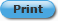 Een ander leuk idee dat ik tegenkwam op een site was het mannaspel. Niet heel verheffend als het gaat om het thema maar voor kinderen een goede break die gezelligheid geeft. Doel: wordt het eerste team dat zijn kom vult met ‘manna’ (kleine gekleurde bolletjes die over de grond verspreid liggen)Regels: Je mag het ‘manna’ niet met je handen aanraken maar moet het van de grond af halen met Chinese stokjes.  